Oferta konferencyjna 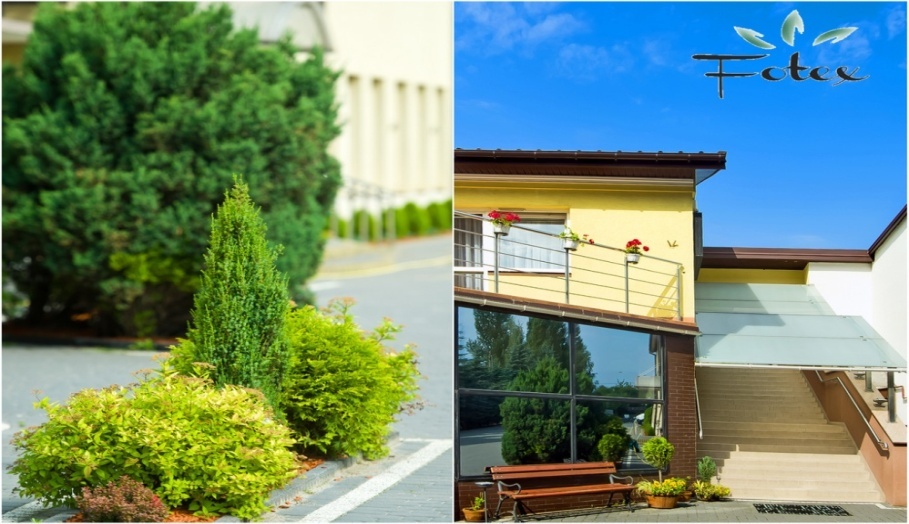 NOCLEGI :1 nocleg w pokojach 2-, 3-osobowych - 60 zł/os.2 noclegi w pokojach 2-, 3-osobowych - 55 zł/os.3 noclegi w pokojach 2-, 3-osobowych – 50 zł/os.Przy grupie powyżej 20 os. – 1 osoba nocleg i wyżywienie gratis !!!Przy grupie powyżej 40 os. – 2 osoby nocleg i wyżywienie gratis !!!Przy grupie powyżej 60 os. – 3 osoby nocleg i wyżywienie gratis !!!Apartament dla Organizatora gratis !!!WYŻYWIENIE : Śniadania (w formie bufetu szwedzkiego)  – 15 zł/os.Obiadokolacje (zupa + drugie danie + napój ):Serwowane ( zupa + drugie danie + napój)– 25zł/os.W formie bufetu (wybór zup i dania drugiego, napój) – 35 zł/os.Kolacje :Zimny bufet + napój – 15 zł/os.Danie gorące + napój – 15 zł/os.Przerwa kawowa:Podstawowa – 15 zł/os.Rozszerzona – 20 zł/os.Bogata – 24 zł/os.WYNAJEM SALI KONFERENCYJNEJ: Dla 20-40 osób   – 100 zł/godz. nettoDla 40-80 osób   – 150 zł/godz. nettoPodane ceny są cenami brutto.Gwarancją rezerwacji terminu jest podpisanie umowy w ciągu 30 dni od otrzymania indywidualnej kalkulacji. Wysokość i termin zaliczki ustalany indywidualnie.Posiadamy łącznie 72 miejsca noclegowe w 28 pokojach: 1 Apartament ( dla Organizatora )13 pokoi 2-osobowych, 12 pokoi 3-osobowych, 2 pokoje 4-osobowe, Wszystkie pokoje znajdują się w jednym budynku, na jednej kondygnacji, są położone obok siebie.W przypadku rezerwacji wyłącznie pokoi 2-osobowych – cena noclegu wzrasta o dodatkowe 5 zł/os.Każdy pokój jest w pełni wyposażony, z łazienką, TV i bezpłatnym dostępem do Internetu bezprzewodowego ( szybkie Wi-Fi).Na terenie obiektu znajdują się całodobowe automaty z zimnymi i gorącymi napojami. Dodatkowo dystrybutor wody zimnej i gorącej bezpłatnie.Recepcja czynna całą dobę. Możliwość wypożyczenia: suszarki do włosów, żelazka, deski do prasowania, czajnika elektrycznego, naczyń i sztućców.Wyżywienie odbywa się w Restauracji Fuego, mieszczącej się w budynku hotelu. Rozliczenie za usługę gastronomiczną oraz wszelkie ustalenia dotyczące gastronomii z Panią Beatą Żywczyk – Tel. 505-764-020.Śniadanie jest w formie bufetu szwedzkiego w godz. 7.00-10.00 z daniem ciepłym. Na życzenie przesyłamy menu szczegółowe.Doba hotelowa trwa od godz. 14.00 do godz. 11:00 dnia następnego.Gwarantujemy duży, bezpłatny parking strzeżony, mieszczący się tuż przy budynku hotelowym, na ogrodzonej posesji, bez konieczności wcześniejszej rezerwacji miejsca.Na życzenie klienta wystawiamy FV.Serdecznie zachęcam do kontaktu.Dorota PaczekManager obiektu